С целью  создания условий для поддержки  талантливых детей дошкольного возраста  в области музыкального искусства, стимулирования их творческой активностии самореализации участников образовательных отношенийПРИКАЗЫВАЮ:Провести с 01.02.2023 по 22.03.2023городской фестиваль-конкурс вокальных и инструментальных ансамблей «Маленькие дети - большие таланты среди воспитанников дошкольных образовательных учреждений города Ярославля».Утвердить:- Положение огородском фестивале-конкурсе вокальных и инструментальных ансамблей «Маленькие дети - большие таланты среди воспитанников дошкольных образовательных учреждений города Ярославля» (приложение 1);- состав организационного комитета городского фестивале-конкурсе вокальных и инструментальных ансамблей «Маленькие дети - большие таланты среди воспитанников дошкольных образовательных учреждений города Ярославля»(приложение 2);- состав жюри городского фестиваля-конкурса вокальных и инструментальных ансамблей «Маленькие дети - большие таланты среди воспитанников дошкольных образовательных учреждений города Ярославля»(приложение 3).3. Контроль за исполнением приказа возложить на начальника отдела дошкольного образования Головлеву М.Н.Директор департамента								Е.А. ИвановаПриложение 1УТВЕРЖДЕНОприказом департамента образования мэрии города Ярославля от   31.01.2023  № 01-05/98ПОЛОЖЕНИЕо проведении городского фестиваля-конкурса вокальных и инструментальных ансамблей «Маленькие дети – большие таланты»среди воспитанников дошкольных образовательных учреждений города Ярославля Учредитель фестиваля-конкурса:Департамент образования мэрии города Ярославля.Организаторы фестиваля-конкурса:Департамент образования мэрии города Ярославля, муниципальное дошкольное образовательное учреждение «Детский сад № 148»Общие положения Настоящее Положение о порядке проведения городского фестиваля-конкурса вокальных и инструментальных ансамблей «Маленькие дети – большие таланты» (далее – Положение) определяет порядок организации и проведения детского фестиваля-конкурса вокальных и инструментальных ансамблей «Маленькие дети – большие таланты» (далее – Фестиваль-конкурс), порядок участия в Фестивале-конкурсе. Цели и задачи Фестиваля-конкурса:Цель: создания условий для поддержки талантливых детей дошкольного возраста в области музыкального искусства, стимулированияих творческой активностии самореализации участников образовательных отношенийЗадачи:Развивать музыкальные способности и творческий потенциал детей дошкольного возраста;Создавать условия для творческого самовыражения детских коллективов и выявление одаренных детей;Расширять спектр мероприятий, направленных на развитие творческих способностей детей дошкольного возраста;Создавать условия для обмена опытом между коллективами и педагогами, поддержки творческих контактов между учреждениями муниципальной системы образования города Ярославля.Организация фестиваля-конкурса.4.1. Для проведения Фестиваля-конкурса создается организационный комитет, состав которого утверждается приказом департамента образования мэрии города Ярославля. 4.2. Организационный комитет: - доводит до сведения участников Положение о проведении Фестиваля-конкурса посредством размещения на официальном сайте, через рассылку в МДОУ по электронной почте;- организуют работу МДОУ по районам города, на базе которых проводится Фестиваль-конкурс.Участники городского фестиваля-конкурса:К участию в фестивале-конкурсе приглашаются воспитанники дошкольного возраста, посещающие дошкольные образовательные учреждения, реализующие программы дошкольного образования (далее – МДОУ), города Ярославля.1 возрастная категория – дети до 4 лет;2 возрастная категория – дети 4-5 лет3 возрастная категория – дети 6-7 лет4 возрастная категория – смешанный ансамбльНоминации Фестиваля-конкурса 6.1. Фестиваль проводится по следующим номинациям:  - Вокальный ансамбль;- Инструментальный ансамбль (оркестр).6.2. Образовательное учреждение для участия в Фестивале-конкурсе может направить не более 1 музыкального номера.7. Порядок приема заявок и проведения Фестиваля-конкурса 7.1. Прием заявок и фонограмм (в формате MP3) осуществляется с 01.02.2023 года по 17.02.2023 года по районам города на электронные почты МДОУ:Ленинский и Кировский районы – МДОУ «Детский сад № 3» yardou003@yandex.ruФрунзенский район – МДОУ «Детский сад № 118»yardou118@yandex.ruЗаволжский район - МДОУ «Детский сад № 148» yardou148@yandex.ruДзержинский район – МДОУ «Детский сад № 2» yardou2@yandex.ruКрасноперекопский район – МДОУ «Детский сад № 50» yardou50@yandex.ru.7.2. Фестиваль-конкурс проводится по районам в следующих МДОУ в очной форме:Ленинский и Кировский районы – МДОУ «Детский сад № 3» 22.03.2023Фрунзенский район – МДОУ «Детский сад № 118»17.03.2023Заволжский район - МДОУ «Детский сад № 148» 17.03.2023Дзержинский район – МДОУ «Детский сад № 2» 17.03.2023Красноперекопский район – МДОУ «Детский сад № 50» 17.03.20237.3. Регламент проведения Фестиваля-конкурса, определяют руководители МДОУ, на базе которых проводится мероприятие. 7.4.Для выступления воспитанники-участники Фестиваля-конкурса, в сопровождении родителей (законных представителей) или педагогов-руководителей (с соответствующей доверенностью)  не более 5 человек,  самостоятельно прибывают в МДОУ по районам города (пункт 7.2.).7.5. Видеозапись, фотоматериалы Фестиваля-конкурса размещаются на официальных сайтах МДОУ, на базе которых проводится мероприятие.7.6. Необходимые музыкальные инструменты обеспечивает направляющая сторона.7.7. Участники конкурса обязаны представить организаторам фестиваля-конкурса (по районам) письменное согласие на обработку персональных данных. 8.Критерии оценки музыкальных номеров:Вокальный ансамбль:Исполнительское мастерствоИнтонированиеПодбор репертуараСценическое мастерствоСценический образ8.2. Инструментальный ансамбль (оркестр)Техника исполненияРаскрытие художественного образаАртистизмПодбор репертуараСложность исполняемого произведения9.Требования к конкурсным материалам и номерамСостав ансамбля – от 4 до 10 участников.В состав ансамбля не может входить взрослый.Музыкальный репертуар должен соответствовать возрасту, быть доступным для исполнения. Ансамблем исполняется не более одного произведения.В номинации «Инструментальный ансамбль (оркестр) должна использоваться только инструментальная фонограмма (без вокала).Хронометраж выступления – не более 4 минут10. Состав и функции жюри10.1.Конкурсные выступления оценивает жюри. 10.2. Жюри имеет право:- Присуждать / не присуждать Гран-при, призовые места, звание дипломанта;- Присваивать звания лауреатов I, II, III степени и дипломантов во всехвозрастных категориях;- Присуждать по несколько одинаковых мест в любой возрастной группе;10.3. Для оценки участников фестиваля-конкурса жюри использует 25 - бальную систему.10.4. Решение жюри является окончательным и пересмотру не подлежит.10.5.Оценочные листы и комментарии членов жюри являютсяконфиденциальной информацией, не демонстрируются и не выдаются.11. Награждение участников Фестиваля-конкурса11.1.  Победителям присваиваются звания ЛауреатовI, II, III степени. Участникам, занявшим 4 место, присваивается звание Дипломанта. Остальные участники фестиваля-конкурса получают грамоты за успешное выступление. 11.2. Итоги городского Фестиваля-конкурса оформляются протоколом,размещаются на официальных сайтах департамента образования мэрии города Ярославля иМДОУ «Детский сад № 2», МДОУ «Детский сад № 3», МДОУ «Детский сад № 50», МДОУ «Детский сад № 118», МДОУ «Детский сад № 148».12.ЗаявкаЗаявка оформляется в форме таблицы и включает следующую информациюСОГЛАСИЕ ЗАКОННОГО ПРЕДСТАВИТЕЛЯ НА ОБРАБОТКУ ПЕРСОНАЛЬНЫХ ДАННЫХ НЕСОВЕРШЕННОЛЕТНЕГОНаименование мероприятия: городской музыкальный фестиваль-конкурс вокальных и инструментальных ансамблей «Маленькие дети – большие таланты»Я,________________________________________________________________________________(фамилия, имя, отчество родителя полностью) __________________________________________________________________________________ (индекс, адрес) __________________________________________________________________________________(паспорт серия, номер) __________________________________________________________________________________ (когда и кем выдан) являюсь законным представителем несовершеннолетнего_______________________________________________________________________________________________________________________________________________________(фамилия, имя, отчество воспитанника  полностью),проживающего по адресу____________________________________________________________Данные свидетельства о рождении ребенка (серия, номер, дата выдачи, кем выдан): ____________________________________________________________________________________________________________________________________________________________________ МДОУ «Детский сад №_______________________________ Дата рождения (число, месяц, год): _____________________Контактный телефон _________________________________ в соответствии с требованиями статьи 9 Федерального закона от 27.07.2006 № 152-ФЗ «О персональных данных», подтверждаю свое согласие на обработку департаментом образования мэрии города Ярославля (далее – Оператор) персональных данных моего ребенка: фамилии, имени, отчества, даты рождения, данных свидетельства о рождении Я разрешаю Оператору производить фото- и видеосъемку моего ребенка, безвозмездно использовать эти фото, видео и информационные материалы во внутренних и внешних коммуникациях, связанных с деятельностью Оператора. Фотографии, видеоматериалы и авторские работы могут быть скопированы, представлены и сделаны достоянием общественности или адаптированы для использования любыми СМИ и любым способом, в частности в буклетах, видео, в Интернете и т.д. при условии, что произведенные фотографии и видео не нанесут вред достоинству и репутации моего ребенка. Предоставляю Оператору право осуществлять все действия (операции) с персональными данными моего ребенка, включая сбор, систематизацию, накопление, хранение. Согласие может быть отозвано в любой момент по моему письменному заявлению. Я подтверждаю, что, давая настоящее согласие, я действую по своей воле и в интересах ребенка, законным представителем которого являюсь. «_____»______________2023 г. ________________________________________________подпись расшифровкаПриложение 2УТВЕРЖДЕНприказом департамента образования мэрии города Ярославляот ..2023 № 01-05/Состав организационного комитета городского фестиваля-конкурса вокальных и инструментальных ансамблей «Маленькие дети – большие таланты» среди воспитанников дошкольных образовательных учреждений города ЯрославляПредседатель оргкомитета: Головлева М.Н.-начальник отдела дошкольного образования департамента образованиямэрии г. Ярославля Члены оркомитета:Полонникова И.А. -главный специалист департамента образованиямэрии г. ЯрославляЕрохина О.Н.- главный специалист департамента образованиямэрии г. ЯрославляГусева Н.В. – заведующий МДОУ «Детский сад № 148»Хорошулина Н.В. - заведующий МДОУ «Детский сад № 118» Смирнова Е.В. – заведующий МДОУ «Детский сад № 2»Скрипачева Е.А. – заведующий МДОУ «Детский сад № 3»Антонченко М. Е. - МДОУ "Детский сад № 50" Серова Е.А.- заведующий массовым отделом ДК «Гамма» (по согласованию)Приложение 3УТВЕРЖДЕНприказом департамента образования мэрии города Ярославляот ..2023 № 01-05/Состав жюригородского музыкального фестиваля-конкурса вокальных и инструментальных ансамблей «Маленькие дети – большие таланты» среди воспитанников дошкольных образовательных учреждений города ЯрославляЛенинский, Кировский район:Скрипачева Е. А. - заведующий МДОУ «Детский сад № 3» Красинская М.Л. – музыкальный руководитель МДОУ «Детский сад № 3»Кокина И.Н. - музыкальный руководитель МДОУ «Детский сад № 31»Шмырова Л.Ю. - музыкальный руководитель МДОУ «Детский сад № 65»Бутикова Е.В. - музыкальный руководитель МДОУ «Детский сад № 82»Дзержинский район:Смирнова Е. В. -заведующий МДОУ «Детский сад № 2» Медведева Е.В. - музыкальный руководитель МДОУ «Детский сад № 2» Юдакова Л.В. -  музыкальный руководитель МДОУ «Детский сад № 183»Куприянова М.В. - музыкальный руководитель МДОУ «Детский сад № 15»Пушкина М.Ю. - музыкальный руководитель МДОУ «Детский сад № 211»Фрунзенский район: Хорошулина Н.В. – заведующий МДОУ «Детский сад № 118»Кипнис Н.В. – заведующий МДОУ «Детский сад № 218»Корельская О.И.- музыкальный руководитель МДОУ «Детский сад № 118»Воронько Н.К. - музыкальный руководитель МДОУ «Детский сад № 25»Зайцева Е.А. - музыкальный руководитель МДОУ «Детский сад № 25»Заволжский район:Гусева Н.В. – заведующий МДОУ «Детский сад № 148»Лебедева Е.А. - музыкальный руководитель МДОУ «Детский сад № 150»Абрамовская Л.В.- музыкальный руководитель МДОУ «Детский сад №148»Бойкова Е.В. - музыкальный руководитель МДОУ «Детский сад № 97»Фроловская С.Б.- музыкальный руководитель МДОУ «Детский сад № 139»Красноперекопский район:Антонченко М. Е. - заведующий МДОУ "Детский сад № 50" Матвеева Л.М. - музыкальный руководитель МДОУ «Детский сад № 59»Гоголева Г.Ю. – музыкальный руководитель МДОУ «Детский сад № 62»Тропина Н.Ю. - музыкальный руководитель МДОУ «Детский сад № 241»Галиченко И.Г. - музыкальный руководитель МДОУ «Детский сад № 210»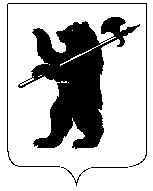 ДЕПАРТАМЕНТ ОБРАЗОВАНИЯМЭРИИ ГОРОДА ЯРОСЛАВЛЯПРИКАЗДЕПАРТАМЕНТ ОБРАЗОВАНИЯМЭРИИ ГОРОДА ЯРОСЛАВЛЯПРИКАЗДЕПАРТАМЕНТ ОБРАЗОВАНИЯМЭРИИ ГОРОДА ЯРОСЛАВЛЯПРИКАЗ31.01.202331.01.2023№  01-05/98О  проведении городского фестиваля-конкурса вокальных и инструментальных ансамблей «Маленькие дети – большие таланты»среди воспитанников дошкольных образовательных учреждений города ЯрославляНоминация (вокальный ансамбль, инструментальный ансамбльКоличество участниковВозрастная категорияНазвание коллектива /Ф.И.О. участников (полностью)Ф.И.О. педагога-руководителя, контактный телефонФ.И.О. концертмейстера (при наличии)Направляющая организация (адрес, контактный телефон, контактное лицо)Адрес электронной почтыНазвание номера (автор текста, музыки, хронометраж)Что необходимо для номера (столы, стулья)